El conocimiento, como la ciencia, requiere cultivar una mente abierta y un espíritu crítico. No se puede pensar con claridad sin aprender a inclinar a cabeza en el ángulo adecuado para entender los argumentos contrarios. Sin resultados negativos no hay progreso. Javier Sampedro. Científico y periodista español nacido en 1960Matemáticas I. Examen de trigonometría. 09.12.20161. a) Representa todos los ángulos comprendidos entre  y  cuyo coseno vale 2/3. 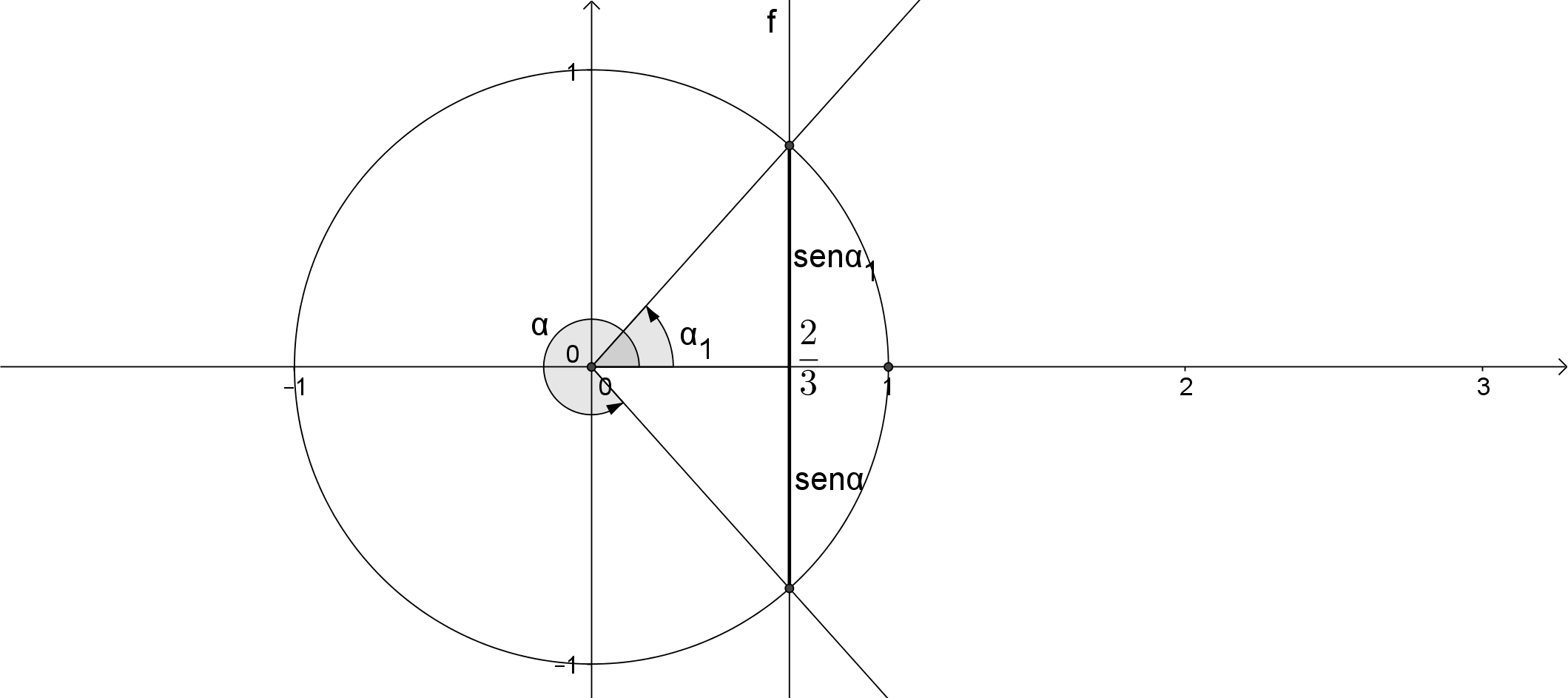 b) Si llamamos  al ángulo del apartado anterior de seno negativo, calcula 2. Resuelve las siguientes ecuaciones trigonométricas:3. Para medir la anchura de un río que no podemos cruzar establecemos en esta orilla dos puntos A y B, distantes entre sí 200 metros, desde los que observamos un árbol C situado entre ellos en la otra orilla. El ángulo  mide 46, mientras que el  mide 53. Haz un dibujo y calcula la distancia AC y la anchura del río.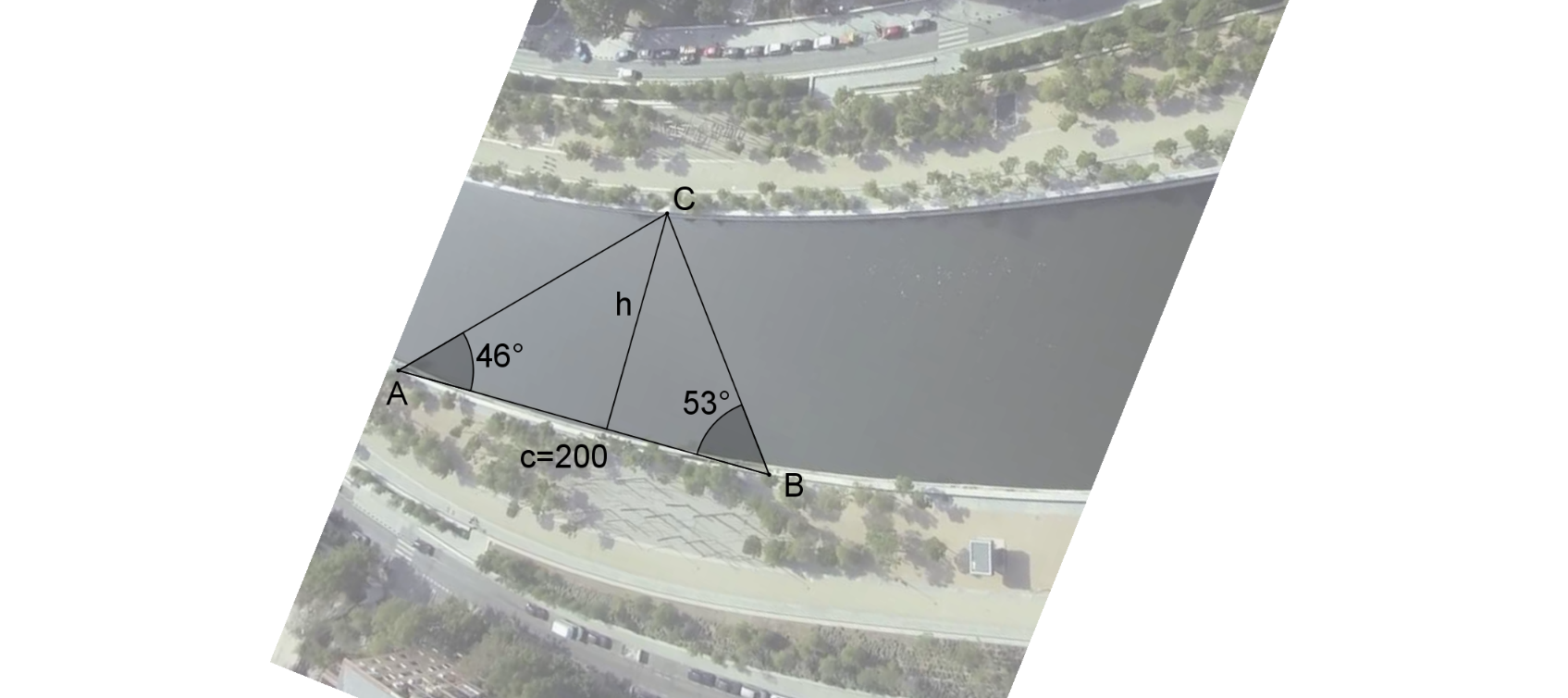 Utilizamos el teorema de los senos:La anchura del río es 4. Halla alguna razón trigonométrica de cada uno de los ángulos de un triángulo cuyos lados son y 